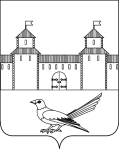 от   _14.10.2015г_№__464-пО проведении   публичных      слушаний по проекту планировки территории совмещенного с проектом межевания территории линейного объекта:«Сбор нефти и газа со скважин № 603, 608, 611, 616, 617, 618, 619, 620, 621 Баклановского месторождения» в границах муниципального образования Сорочинский  городской  округ  Оренбургской области.В соответствии состатьями45,46 Градостроительного кодекса Российской Федерации,со статьями 32, 35, 40  Устава муниципального образования Сорочинский  городской  округ  Оренбургской области,руководствуясь  решением Сорочинского  городского  Совета муниципального образования  город  Сорочинск Оренбургской области от 27 июня 2014 года №307 «Об  утверждении  Положенияо порядкеподготовки и утверждения документациипо планировке территории муниципального образования город Сорочинск  Оренбургской области»и поданным заявлением ООО «Терра» от 02.10.2015г исх. № 4214, входящий № 5697 от 02.10.2015г., администрация города Сорочинска Оренбургской области постановляет:1.Проект планировки территориисовмещенного с    проектом    межевания территориилинейногообъекта:  «Сбор нефти и газа со скважин № 603, 608, 611, 616, 617, 618, 619, 620, 621 Баклановского месторождения» в границах муниципального образования Сорочинский  городской  округ  Оренбургской областиразместить на официальном портале г. Сорочинска в сети "Интернет".  2.Провести публичные слушания по проекту планировки территории совмещенного  с  проектом    межевания    территориилинейногообъекта:  «Сбор нефти и газа со скважин № 603, 608, 611, 616, 617, 618, 619, 620, 621 Баклановского месторождения» в границах муниципального образования Сорочинский  городской  округ  Оренбургской области,25ноября 2015 года в 12.00 в здании администрации Сорочинского городского  округа Оренбургской области, по адресу: г. Сорочинск, ул. Советская, 1, малый зал администрации.3.Контроль за исполнением настоящего постановления возложить на главного архитектора муниципального образования Сорочинский городской округ Оренбургской области -  Крестьянова А.Ф.4.Постановление вступает в силу со дня подписания и подлежит официальному опубликованию.И. о. главы администрацииСорочинского городского  округа                     		Т.П. МелентьеваРазослано: в дело, прокуратуре, УАГиКС,  информационный бюллетень,  заявителю,                     Вагановой Е.В.Администрация города Сорочинска  Оренбургской областиП О С Т А Н О В Л Е Н И Е 